Umfrage zur Kundenzufriedenheit 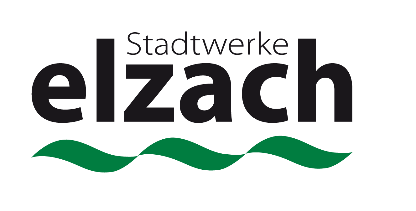 Sie sind Kunde bei den Stadtwerken Elzach. Damit unterstützen Sie die Entwicklung unserer Stadt und fördern die Wertschöpfung vor Ort. Ihre Zufriedenheit liegt uns am Herzen, deshalb bitten wir Sie, diesen Fragebogen auszufüllen und bis zum 12. Dezember 2018 an uns zurückzusenden.  Gewinnspiel: Unter allen Einsendungen mit ausgefülltem Adressfeld verlosen wir tolle Preise, u.a. eine Jahreskarte für das Freibad Elzach. Herzlichen Dank für Ihre Mithilfe.AdressfeldWelche Begriffe oder Produkte fallen Ihnen als erstes ein, wenn Sie an die Stadtwerke Elzach denken?In welchen Sparten sind die Stadtwerke Elzach aktiv?   Stromversorgung   Stromproduktion    Wasserversorgung   Abfallbeseitigung   Freibadbetrieb   Abwasserbeseitigung   Tourismusförderung   Bauhofleistungen   Betrieb von Mehrzweckhallen   Stromversorgung   Stromproduktion    Wasserversorgung   Abfallbeseitigung   Freibadbetrieb   Abwasserbeseitigung   Tourismusförderung   Bauhofleistungen   Betrieb von Mehrzweckhallen   Stromversorgung   Stromproduktion    Wasserversorgung   Abfallbeseitigung   Freibadbetrieb   Abwasserbeseitigung   Tourismusförderung   Bauhofleistungen   Betrieb von Mehrzweckhallen   Stromversorgung   Stromproduktion    Wasserversorgung   Abfallbeseitigung   Freibadbetrieb   Abwasserbeseitigung   Tourismusförderung   Bauhofleistungen   Betrieb von Mehrzweckhallen   Stromversorgung   Stromproduktion    Wasserversorgung   Abfallbeseitigung   Freibadbetrieb   Abwasserbeseitigung   Tourismusförderung   Bauhofleistungen   Betrieb von MehrzweckhallenDie Stadtwerke Elzach…Stimme voll und ganz zuStimme überhaupt nicht zu12345sind vertrauenswürdig.sind zuverlässig.sind zukunftsorientiert.sind sympathisch.bieten einen guten Service.setzen sich für eine lebenswerte Umwelt ein.haben engagierte Mitarbeiter.sind gut erreichbar.haben einen guten Ruf.sind kompetent.handeln kundenorientiert.empfehle ich weiter.Ich möchte am Gewinnspiel teilnehmen und stimme der Datenschutzerklärung zu: Ja (bitte Adressfeld auf der Rückseite ausfüllen)          NeinZur Durchführung des Gewinnspiels ist die Verarbeitung Ihrer angegebenen personenbezogenen Daten erforderlich. Sobald alle Sachpreise verlost sind, werden Ihre Daten gelöscht. Eine Weitergabe an Dritte erfolgt nicht. Die Auswertung der Umfrage erfolgt anonym, indem der Adressbereich zuvor abgetrennt wird.Besonders wichtig an den Stadtwerken Elzach ist/sind mir…Stimme voll und ganz zuStimme überhaupt nicht zu12345die räumliche Nähe.die Wertschöpfung vor Ort.die persönlichen Ansprechpartner.die regenerative Stromerzeugung durch das Wasserkraftwerk an der Elz.die Erreichbarkeit im Rathaus.die Qualität der angebotenen Leistungen.die Preisgünstigkeit.die Unterstützung der örtlichen Vereine.dass Gewinne dem städtischen Haushalt zugeführt und damit im Ort bleiben.die Tourismusförderung.die Unterstützung der Bäderbetriebe.Über welche Medien informieren Sie sich über die Stadtwerke Elzach und deren Angebote?Stimme voll und ganz zuStimme überhaupt nicht zu12345Im Mitteilungsblatt der Stadt Elzach.Durch Anzeigen in Lokalzeitungen.Über das Internet.Telefonisch bei den Mitarbeitern.Persönlich im Rathaus.Möchten Sie den Stadtwerken Elzach darüber hinaus etwas mitteilen?Möchten Sie den Stadtwerken Elzach darüber hinaus etwas mitteilen?Möchten Sie den Stadtwerken Elzach darüber hinaus etwas mitteilen?Möchten Sie den Stadtwerken Elzach darüber hinaus etwas mitteilen?Möchten Sie den Stadtwerken Elzach darüber hinaus etwas mitteilen?Möchten Sie den Stadtwerken Elzach darüber hinaus etwas mitteilen?NameAdresseE-Mail / Telefon